# ОТЛИЧНОМУ МАЛЫШУ«Игры для развития дыхания для детей до 3 лет»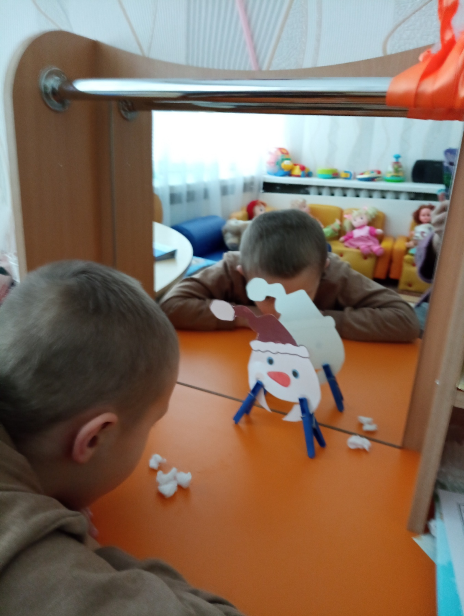 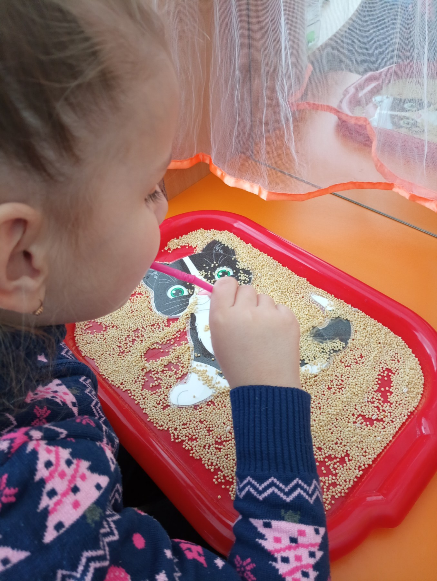 Если ребёнок плохо говорит или вовсе не говорит то, прежде всего, работу необходимо начинать с развития дыхания. Работа над развитием дыхания является одним из главных пунктов в процессе развития речи!В этом возрасте важно развивать силу дыхания и продолжительность выдоха. Детям до двух лет сперва нужно показать, чем отличается носовое дыхание от вдохов и выдохов через рот. Затем нужно научить малыша складывать губы «трубочкой», чтобы дуть. В этом может помочь обычная трубочка для напитков. В повседневной жизни Вам могут в этом помочь простые действия: на прогулке подуть на яркую вертушку, как ветер, надуть мыльные пузыри, сдуть с одуванчика семена. Если встретите летом на улице божью коровку, не забудьте рассказать стишок и помочь ей улететь, подуйте на неё вместе с ребёнком. А дома можно поиграть в незамысловатые, но полезные игры.Малыши с удовольствием показывают, как фыркает ёжик, как гудит паровоз, как свистит чайник. Можно показывать картинки с предметами и просить повторить звук. Выбирайте те звукоподражания, которые направлены, в первую очередь, на «вытягивание» гласных.Подойдут такие простые задания: Как девочка плачет? А-а-а. Как льётся водичка? С-с-с. Как гудит паровоз? У-у-у. Как воет волк? У-у-у.Как фыркает ёж? Ф-ф-ф. Как сердится медведь? Э-э-э. Как поют дети? О-о-о.Следует обратить внимание на то, что нельзя переусердствовать. Каждое упражнение ограничивается по времени, т.к. может появиться головокружение и ребёнок быстро устанет. Строго соблюдать правила:Воздух набирать через носПлечи не подыматьПри выдохе губы складывать трубочкойВыдох делаем длительно и плавноНе надувать щёкиДыхательную гимнастику делать строго до еды.